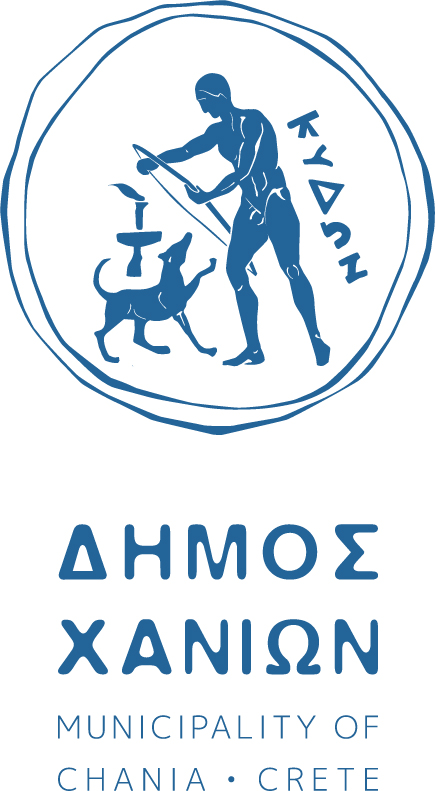                                                                                               (Συμπληρώνονται από την υπηρεσία)ΑΙΤΗΣΗ ΕΛΛΗΝΙΚΗ  ΔΗΜΟΚΡΑΤΙΑΔΗΜΟΣ ΧΑΝΙΩΝ25ΗΣ ΜΑΡΤΙΟΥ 8773200,  ΣΟΥΔΑwww.chania.gr, d-poleodomia@chania.grΔΙΕΥΘΥΝΣΗ ΥΠΗΡΕΣΙΑΣ ΔΟΜΗΣΗΣτηλ.: 28213 41238, 41210ΑΡΙΘ. ΠΡΩΤ    ……………….ΗΜΕΡΟΜΗΝΙΑ: ………………Επώνυμο: ………………………………………………Κύριο όνομα: …………………………………………Όνομα Πατέρα: ………………………………………Όνομα Μητέρας: ……………………………………Κάτοικος: ………………………………………………Οδός:……………………………………………………Τηλέφωνο: ……………………………………………Αρ. Δελτ. Ταυτ.: ………………………………………ΑΦΜ: …………………………………………………ΔΟΥ: …………………………………………………ΣΥΝΗΜΜΕΝΑ:Παρακαλώ όπως  ………………………………………………………………………………………………………………………………………………………………………………………………………………………………………………………………………………………………………………………………………………………………………………………………………………………………………………………………………………………………………………………………………………………………………………………………………………………………………Ο/Η ΑΙΤ…………………………………………..ΗΜΕΡ.: ………………. ΥΠΟΓΡΑΦΗ